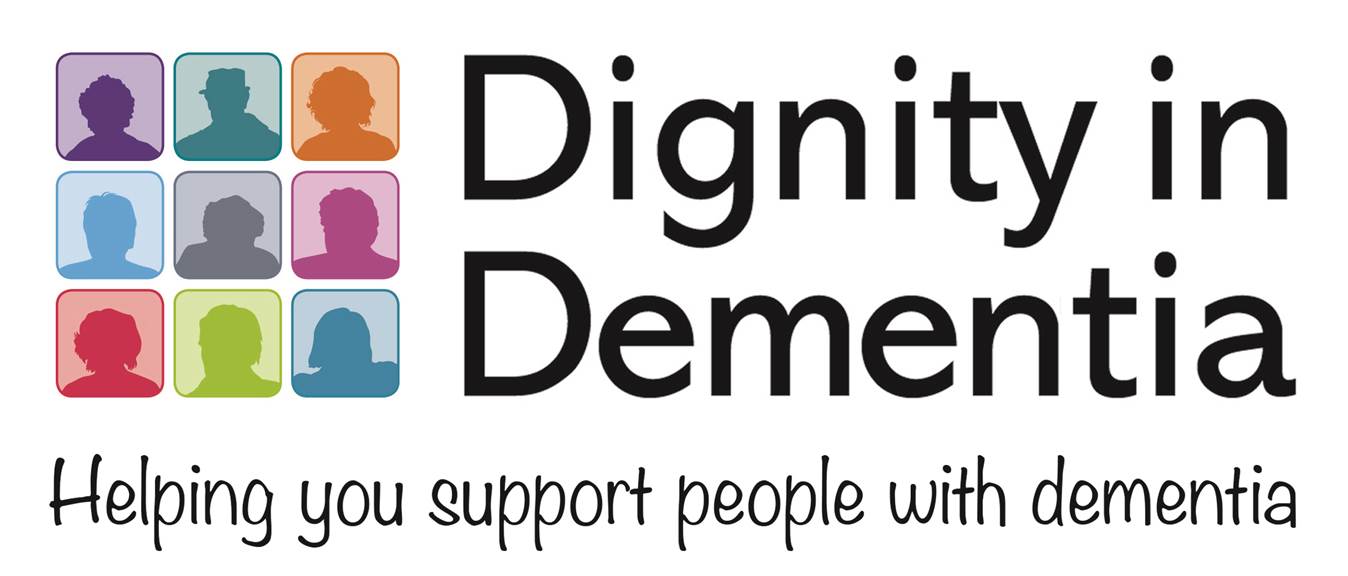 COMMUNITY COME DANCING SESSION DATES 2018Thursdays between 1.30 – 2.30 pm January 25thFebruary 8thFebruary 22ndMarch 8thMarch 22ndApril 19thMay 3rdMay 17thJune 7thJune 21stJuly 5thJuly 19thSept 6thSept 20thOct 4thOct 18thNov 1stNov 15thNov 29thDec 13th